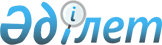 "Мектепке дейінгі ұйымдарға және сәбилер үйлеріне қойылатын санитариялық-эпидемиологиялық талаптар" санитариялық қағидаларын бекіту туралыҚазақстан Республикасы Денсаулық сақтау министрінің 2021 жылғы 9 шілдедегі № ҚР ДСМ-59 бұйрығы. Қазақстан Республикасының Әділет министрлігінде 2021 жылғы 13 шiлдеде № 23469 болып тіркелді.
      ЗҚАИ-ның ескертпесі!
      Осы бұйрықтың қолданысқа енгізілу тәртібін 5 т. қараңыз.
      Қазақстан Республикасы Үкіметінің 2017 жылғы 17 ақпандағы № 71 қаулысымен бекітілген Қазақстан Республикасының Денсаулық сақтау министрлігі туралы Ереженің 15-тармағының 113) тармақшасына сәйкес БҰЙЫРАМЫН:
      Ескерту. Кіріспе жаңа редакцияда - ҚР Денсаулық сақтау министрінің 05.04.2023 № 60 (алғашқы ресми жарияланған күнінен кейін күнтізбелік он күн өткен соң қолданысқа енгізіледі) бұйрығымен.


      1. Қоса беріліп отырған "Мектепке дейінгі ұйымдарға және сәбилер үйлеріне қойылатын санитариялық-эпидемиологиялық талаптар" санитариялық қағидалары бекітілсін.
      2. Осы бұйрыққа қосымшаға сәйкес тізбе бойынша Қазақстан Республикасы Денсаулық сақтау министрлігінің кейбір бұйрықтарының күші жойылды деп танылсын.
      3. Қазақстан Республикасы Денсаулық сақтау министрлігінің Санитариялық-эпидемиологиялық бақылау комитеті Қазақстан Республикасының заңнамасында белгіленген тәртіппен:
      1) осы бұйрықты Қазақстан Республикасы Әділет министрлігінде мемлекеттік тіркеуді;
      2) осы бұйрықты Қазақстан Республикасы Денсаулық сақтау министрлігінің интернет-ресурсында орналастыруды;
      3) осы бұйрық Қазақстан Республикасы Әділет министрлігінде мемлекеттік тіркелгеннен кейін он жұмыс күні ішінде осы тармақтың 1) және 2) тармақшаларында көзделген іс-шаралардың орындалуы туралы мәліметтерді Қазақстан Республикасы Денсаулық сақтау министрлігінің Заң департаментіне ұсынуды қамтамасыз етсін.
      4. Осы бұйрықтың орындалуын бақылау жетекшілік ететін Қазақстан Республикасының Денсаулық сақтау вице-министріне жүктелсін.
      5. Осы бұйрық алғашқы ресми жарияланған күнінен кейін күнтізбелік алпыс күн өткен соң қолданысқа енгізіледі.
      "КЕЛІСІЛДІ"
      Қазақстан Республикасының
      Білім және ғылым министрлігі
      "КЕЛІСІЛДІ"
      Қазақстан Республикасының
      Индустрия және инфрақұрылымдық 
      даму министрлігі "Мектепке дейінгі ұйымдарға және сәбилер үйлеріне қойылатын санитариялық-эпидемиологиялық талаптар" санитариялық қағидалары 1-тарау. Жалпы ережелер
      1. Осы "Мектепке дейінгі ұйымдарға және сәбилер үйлеріне қойылатын санитариялық-эпидемиологиялық талаптар" санитариялық қағидалары (бұдан әрі – Санитариялық қағидалар) Қазақстан Республикасы Үкiметiнiң 2017 жығы 17 ақпандағы № 71 қаулысымен бекітілген Қазақстан Республикасының Денсаулық сақтау министрлігі туралы ережесінің 15-тармағының 113) тармақшасына сәйкес әзірленген және объектінің құрылысына жер учаскесін таңдауға, жобалауға, реконструкциялауға, пайдалануға, сумен жабдықтауға, суды бұруға, жылумен жабдықтауға, жарықтандыруға, желдетуге, ауа баптауға, жөндеуге және күтіп-ұстауға, тәрбиелеу мен оқыту, тұру, тамақтану жағдайларына, өндірістік бақылауға, персоналдың еңбек және тұрмыстық қызмет көрсету жағдайларына, балаларды медициналық қамтамасыз етуге, меншік нысанына қарамастан балалар толық, толық емес, тәулік бойы болатын барлық түрдегі мектепке дейінгі ұйымдардағы (бұдан әрі – МДҰ) және сәбилер үйлеріндегі персоналды медициналық тексеріп-қарауға қойылатын санитариялық-эпидемиологиялық талаптарды белгілейді.
      Ескерту. 1-тармақ жаңа редакцияда - ҚР Денсаулық сақтау министрінің 05.04.2023 № 60 (алғашқы ресми жарияланған күнінен кейін күнтізбелік он күн өткен соң қолданысқа енгізіледі) бұйрығымен.


      2. Осы Санитариялық қағидалар МДҰ және сәбилер үйлеріне (бұдан әрі – объектілер) қолданылады.
      3. "Рұқсаттар және хабарламалар туралы" Қазақстан Республикасының 2014 жылғы 16 мамырдағы Заңында көзделген рұқсат беру құжаттары болған кезде объектіні пайдалануға жол беріледі.
      4. Объектілерде осы Санитариялық қағидаларға 1-қосымшаға сәйкес зертханалық-құрал-саймандық зерттеулер жүргізіледі.
      5. Осы Санитариялық қағидаларда мынадай ұғымдар пайдаланылады:
      1) арнайы санитариялық киім (бұдан әрі – арнайы киім) – шикізатты, қосымша материалдарды және дайын өнімді механикалық бөлшектермен, микроорганизмдермен ластанудан және басқа да ластанулардан қорғауға арналған персоналдың қорғаныш киімінің жиынтығы;
      2) балалардың ойын алаңы (бұдан әрі – ойын алаңы) – жабдықты және балалардың ойын алаңына арналған жабынды қамтитын балалардың ойынына арналған арнайы жабдықталған аумақ;
      3) балалардың ойын алаңдарына арналған жабдық – пайдаланушылар онымен немесе онда жеке немесе топпен өздерінің қалауы және қағидалары бойынша ойнау алатын балалардың ойын алаңында орнатылған жабдық;
      4) балалар толық емес уақыт болатын МДҰ – тамақтандыруды және ұйқыны ұйымдастырмай, төрт сағаттан аспайтын уақытқа балалар болатын МДҰ;
      5) бракераж – органолептикалық көрсеткiштері бойынша тамақ өнiмдерiнiң және дайын тағамдардың сапасын бағалау;
      6) дене тәрбиесі – денi сау, дене бiтiмi және рухани жағынан жетiлген өскелең ұрпақты қалыптастыруға бағытталған педагогикалық процесс;
      7) жеке медициналық кітапша – жұмысқа жіберілу туралы белгі қойылып, міндетті медициналық қарап-тексерудің нәтижелері енгізілетін дербес құжат;
      8) изолятор – инфекциялық науқастарды, сондай-ақ айналасындағыларға эпидемиялық қауіп төндіретін инфекциялық ауруға күдікті адамдарды уақытша орналастыруға арналған үй-жай;
      9) мектепке дейінгі тәрбиелеу мен оқыту – балалардың дене, тұлғалық, зияткерлік қасиеттерін дамыту, олардың әлеуметтік жетістігі мен бүкіл өмірінің бойында бәсекеге қабілеттілігін қамтамасыз ету үшін қажетті негізгі құзыреттілігін қалыптастыру;
      10) мектепке дейінгі ұйымдар – мектепке дейінгі жастағы балаларға арналған ерекше қызмет түрлерін есепке ала отырып, мектепке дейінгі тәрбиелеу мен оқытудың міндетті оқу бағдарламаларын іске асыратын, сондай-ақ Қазақстан Республикасының заңнамасында көзделген қосымша қызметтерді көрсететін ұйымдар;
      11) оңтайлы микроклиматтық жағдайлар – балаларға ұзақ және жүйелі әсер ету кезінде термореттегіш тетіктерінің көмегінсіз организмнің қалыпты жылу жағдайын сақтауды қамтамасыз ететін микроклиматтың сандық көрсеткіштерінің үйлесімдігі;
      12) өндірістік бақылау – өндірілетін өнімнің, дара кәсіпкер немесе заңды тұлға орындайтын жұмыстар мен көрсетілетін қызметтердің адам және оның тіршілік ететін ортасы үшін қауіпсіздігін және (немесе) зиянсыздығын қамтамасыз етуге бағытталған іс-шаралар кешені, оның ішінде зертханалық зерттеулер мен сынақтар;
      13) санитариялық-аулалық қондырғылар (бұдан әрі – САҚ) – орталықтандырылған кәрізбен байланысы жоқ, объектінің аумағында орналасқан жер үстіндегі бөлігі мен қазылған шұңқыры бар дәретхана;
      14) санитариялық қорғаныш аймағы – елді мекендегі арнайы мақсаттағы аймақтарды, сондай-ақ өнеркәсіптік ұйымдар мен басқа да өндірістік, коммуналдық және қойма объектілерін жақын жатқан селитебті аймақтардан, тұрғын-азаматтық мақсаттағы ғимараттар мен құрылыстардан оларға қолайсыз факторлардың әсерін әлсірету мақсатында бөлетін аумақ;
      15) сәбилер үйі – жетім балаларға, ата-анасының қамқорлығынсыз қалған балаларға және өмірлік қиын жағдайда жүрген балаларға, олардың үш жасты қоса алғанға дейін, туғаннан бастап төрт жасқа дейінгі психикалық және дене бітімінің дамуында кемістігі бар балаларға арналған мемлекеттік медициналық ұйым;
      16) септик – тұрмыстық сарқынды судың аз мөлшерін тазалауға арналған құрылыс;
      17) технологиялық жабдық – өндіріс жұмысы үшін қажетті тетіктер, машиналар, құрылғылар, аспаптар жиынтығы;
      18) технологиялық карта – тамақ өнімдерінің құрамы, тізбесі мен технологиялық операцияларды қамтитын өндіріс процесін сипаттау көрсетілген тамақ өнімінің атауы бар, тамақ өнімі негізделіп дайындалатын құжат;
      19) топтық үй-жайлар (топтық ұяшық) – объектінің бір жас ерекшелік тобындағы балаларына арналған объектінің үй-жайлары;
      20) тиімді тамақтандыру – тамақтандырудың физиологиялық және жас ерекшелігі нормаларын ескере отырып, теңестірілген тамақтандыру;
      21) топтық оқшаулау – топтарды әкімшілік-шаруашылық, тұрмыстық үй-жайлардан және бір-бірінен оқшаулау;
      22) топтардың толықтырылуы – топтағы балалардың нормаланған саны. 2-тарау. Объектілердің құрылысына жер учаскесін таңдауға, жобалауға, пайдалануға, реконструкциялауға қойылатын санитариялық-эпидемиологиялық талаптар
      6. Объектілердің құрылысына жер учаскесі "Адамның өмір сүру ортасы мен денсаулығына әсер ету объектілері болып табылатын объектілердің санитариялық-қорғаныш аймақтарына қойылатын санитариялық-эпидемиологиялық талаптар" санитариялық қағидаларын бекіту туралы" (Нормативтік құқықтық актілерді мемлекеттік тіркеу тізілімінде № 26447 болып тіркелген) Қазақстан Республикасы Денсаулық сақтау министрінің міндетін атқарушының 2022 жылғы 11 қаңтардағы № ҚР ДСМ-2 бұйрығына сәйкес жерүсті суларын бұруды қамтамасыз ететін еңістері бар көлік магистралдарынан қашықтықта бөлінеді және тұрғын шағын аудандардың аумақтарында, санитариялық-қорғаныш аймақтарынан тыс орналастырылады.
      Ескерту. 6-тармақ жаңа редакцияда - ҚР Денсаулық сақтау министрінің 05.04.2023 № 60 (алғашқы ресми жарияланған күнінен кейін күнтізбелік он күн өткен соң қолданысқа енгізіледі) бұйрығымен.


      7. Көп пәтерлі тұрғын үйлерде, ішіне-жапсарлас салынған үй-жайларда орналастырылатын, балалар толық емес уақыт болатын МДҰ үшін жеке жер учаскесі көзделмейді.
      8. Объектілердің құрылысына жер учаскесін таңдау кезінде алаң "Қазақстан Республикасындағы сәулет, қала құрылысы және құрылыс қызметі туралы" Қазақстан Республикасының 2001 жылғы 16 шілдедегі Заңының 20-бабы 23-16) тармақшасына сәйкес сәулет, қала құрылысы және құрылыс саласындағы мемлекеттік нормативтер (бұдан әрі – сәулет, қала құрылысы және құрылыс саласындағы мемлекеттік нормативтер) талаптарымен айқындалады.
      9. Жобалау кезінде объектілердің аумағында балалардың әрбір жас топтары үшін жеке ойын алаңдары көзделеді. МДҰ алаңдарының көлемдері балалардың санына қарай бір орынға кемінде 4 шаршы метр (бұдан әрі – м2) қабылданады.
      10. Әрбір топтық алаңда күн мен жауын-шашыннан қорғау үшін үш жағынан қоршалған кемінде 20 м2 көлеңке қалқа көзделеді. Көлеңке қалқалардың едені ағаштан болуы көзделеді.
      11. Объектілерді жобалау және реконструкциялау кезінде үй-жайлардың жиыны мен алаңы сәулет, қала құрылысы және құрылыс саласындағы мемлекеттік нормативтер талаптарына сәйкес жобалауға арналған тапсырмамен айқындалады.
      12. Объектілерді жобалау кезінде ғимаратта және учаскеде әкімшілік-шаруашылық, тұрмыстық үй-жайлардан және бір-бірінен топтық оқшаулау қағидаты сақталады.
      13. Объектілерді жобалау кезінде негізгі және қосалқы үй-жайлар көзделеді:
      1) жас ерекшелігіне байланысты топтық үй-жайлар – оқшауланған автономды үй-жайлар;
      2) мамандандырылған үй-жайлар (музыка, спорт залдары) балалармен сабақ өткізу үшін, барлық немесе бірнеше жас топтарының кезекпен пайдалануына арналған;
      3) ілеспе үй-жайлар (медициналық, ас блогы, кір жуатын орын) және персоналға арналған қызметтік-тұрмыстық үй-жайлар.
      14. Жобалау кезінде МДҰ-ның жас ерекшелігіне байланысты топтық үй-жайларының құрамына киім шешетін бөлме, ойын, жатын бөлмесі, буфет-тарату орны, дәретхана кіреді.
      МДҰ-ның жас ерекшелігіне байланысты топтық үй-жайларының құрамы және олардың ауданы осы Санитариялық қағидаларға 2-қосымшаға сәйкес келеді.
      15. Балалар толық уақыт болмайтын МДҰ-ны жобалау кезінде сәулет, қала құрылысы және құрылыс саласындағы мемлекеттік нормативтер талаптарына сәйкес жатын бөлмені ойын бөлмесімен біріктіруге жол беріледі.
      Балалар толық уақыт болмайтын МДҰ және мектепке дейінгі шағын орталықтарда жалпы киім шешетін орынды орнатуға жол беріледі.
      16. Объектілер ғимараттарының бірінші қабатында медициналық үй-жайлар және изолятор көзделеді. Изолятордың өтпелі болмауы көзделеді, олардың арасында 1,2 м биіктікте әйнектелген қалқа құрылғысын орнату арқылы медициналық кабинетпен көрші орналастырылады.
      17. Ғимараттардың жертөле және цоколдық қабаттарында балалар болатын үй-жайларды және медициналық мақсаттағы үй-жайларды орналастырмайды.
      18. Пайдалану режимі шумен қоса жүретін және балаларды алаңдатын, педагогикалық, медициналық, әкімшілік персоналдың жұмысына кедергі келтіретін немесе бұзатын үй-жайларды (сорғы қондырғысы бар бойлерлер, өндірістік үй-жайлар, жөндеу шеберханалары, сорғы бөлімшесі бар салқындатқыш камералар, желдеткіш камералары, компрессорлық) жатын бөлмелеріне, топтық үй-жайларында, медициналық кабинеттерге көрші, олардың астында немесе үстінде орналастырмайды.
      19. Жеке гигиена бөлмелерін, персоналға арналған санитариялық тораптарды әкімшілік үй-жайлар аймағында орналастырылады.
      20. Үй-жайларды әрлеу үшін олардың сапасы мен қауіпсіздігін растайтын құжаттары бар құрылыс материалдары пайдаланылады. Рекреацияларда, холлдарда, акт залдарында, әкімшілік үй-жайларда әртүрлі конструкциялық аспалы төбелер қолдануға жол беріледі.
      21. Қалыпты режимде жұмыс істейтін үй-жайлардағы қабырғалардың, жабдықтың беті ылғалды тәсілмен жинауға жол беретіндей тегіс, күңгірт болады.
      Ылғалды режимде жұмыс істейтін үй-жайлардың (медициналық мақсаттағы, ас блогы, санитариялық тораптар, кір жуу, жуыну орындар) қабырғаларын кемінде 1,5 м биіктікте, себезгі бөлмелерінде кемінде 1,8 м биіктікте тақтаймен немесе жуу және дезинфекциялау құралдарын қолдана отырып, ылғалды тәсілмен жинауға жол беретін басқа да материалдармен қаптайды.
      22. Үй-жайлардағы еден ағаш тақтаймен немесе паркетпен жабылады. Едендердің бетіне ылғалды тәсілмен өңдеуге және дезинфекциялауға жол беретін синтетикалық полимерлі материалдар, жылы линолеум төсеуге жол беріледі.
      Барлық үй-жайлардағы еденнің беті тегіс, саңылаусыз, ақаусыз және механикалық зақымданбаған болуы тиіс.
      Спорт залдың едені ағаштан немесе арнайы жабыны болады.
      23. Жылыту жүйесінің радиаторлары терезе астындағы қуыстарда орналастырылады және тормен жабылады, терезелерде және жарықтандыру құралдарында қоршау құрылғылары көзделеді.
      24. МДҰ-ны жеке тұрған ғимаратта, жеке үй иеліктерінде, көп пәтерлі тұрғын үйдің алғашқы екі қабаттарында, сондай-ақ ішіне-жапсарлас салынған үй-жайларда орналастырылады.
      25. МДҰ-ны көп пәтерлі тұрғын үйдің бірінші қабатында тұрғын үй-жайлар болмаған жағдайда оның екінші қабатына орналастыруға жол беріледі.
      Көп пәтерлі тұрғын үйдің алғашқы екі қабаттарында орналасқан МДҰ-ның тұрғын үйдің кіреберісімен біріктірілмеген жеке кіретін есігі болады.
      26. МДҰ-ны көп пәтерлі тұрғын үйдің алғашқы екі қабаттарында орналастыру кезінде тұрғындардың тіршілік әрекетінің санитариялық-гигиеналық жағдайларының нашарлауына жол берілмейді (шу, тамақ иісі).
      27. Авариялық ғимараттарда және үй-жайлардағы объектілерді пайдалануға жол берілмейді.
      28. Объектілерді пайдалану кезінде аумағында бұзылмаған қоршауы болады.
      29. Объектілердің аумағында және үй-жайларында олармен функционалдық жағынан байланысы жоқ объектілерді орналастырмайды.
      30. Объектінің учаскесіне кiру жолдары, көлiкпен өту жолдары, шаруашылық құрылыстарға, қоқыс жинағыштарға арналған алаңдарға, санитариялық-аулалық қондырғыларға өтетiн жолдар асфальтпен, бетонмен немесе тазалауға қолжетімді басқа да қатты жабынмен жабылады.
      31. Объектілерді реконструкциялау кезінде осы Санитариялық қағидалардың 6-29-тармағы аралығында көзделген талаптар сақталады. 3-тарау. Объектілерді сумен жабдықтауға, су бұруға, жылумен жабдықтауға, жарықтандыруға, желдетуге, ауаны баптауға қойылатын санитариялық-эпидемиологиялық талаптар
      32. Объектілерде орталықтандырылған шаруашылық-ауыз су, ыстық сумен жабдықтау, су бұру, жылумен жабдықтау жарамды жағдайда көзделеді.
      33. Объектілер Қазақстан Республикасы Үкіметінің 2017 жылғы 17 ақпандағы № 71 қаулысымен бекітілген Қазақстан Республикасы Денсаулық сақтау министрлігі туралы ереженің 15-тармағының 113) тармақшасына сәйкес бекітілген санитариялық қағидалардың, гигиеналық нормативтердің (бұдан әрі – нормалау құжаттары) белгіленген талаптарына сәйкес қауіпсіз және сапалы ауыз сумен қамтамасыз етіледі.
      Ескерту. 33-тармақ жаңа редакцияда - ҚР Денсаулық сақтау министрінің 05.04.2023 № 60 (алғашқы ресми жарияланған күнінен кейін күнтізбелік он күн өткен соң қолданысқа енгізіледі) бұйрығымен.


      34. Объектілерде ауыз су режимі ұйымдастырылады. Ауыз су, оның ішінде сыйымдылықтарға (графиндерге, шәйнектерге) өлшеп-құйылған және бөтелкедегі су сапасы мен қауіпсіздік көрсеткіштері бойынша нормалау құжаттарының талаптарына сәйкес келуі тиіс.
      Суға арналған кулерлер (диспенсерлер) өндірушінің нұсқаулығына сәйкес тұрақты түрде тазартылады.
      Қайнатылған ауыз су үш сағаттан аспайтын уақыт сақталған жағдайда оны пайдалануға жол беріледі.
      35. Су ішу үшін таза ыдысты (шыны, фаянс ыдыс немесе бір рет қолданылатын стақандар) пайдаланады, таза және пайдаланылған ыдыс үшін таңбаланған жеке подностар немесе бір рет қолданылатын ыдысты жинау үшін контейнерлер бөлінеді.
      36. Орталықтандырылған сумен жабдықтау жүйесі болмаған жағдайда ішкі су құбыры мен су бұру құрылғылары бар ауыз су мақсатындағы жергілікті көздерден алынған суды пайдалануға жол беріледі.
      37. Әкелінетін сумен жұмыс істейтін объектілерде ауыз су қорын сақтауға арналған сыйымдылықтар орналастырылған жеке үй-жай көзделеді. Сыйымдылықтардың таңбалауы ("Ауыз су") болады, апта сайын (және қажеттілігіне қарай) жуу және дезинфекциялау құралдарын қолдана отырып, тазалауға және дезинфекциялауға жатады. Ауыз суға арналған сыйымдылықтар басқа мақсаттарда пайдаланылмайды.
      38. Ауыз су уақтылы тазартылатын, жуылатын және дезинфекцияланатын, ауыз сумен жанасуға рұқсат етілген материалдардан орындалған арнайы таңбаланған сыйымдылықтармен, арнайы автокөлікпен әкелінеді.
      39. Орталықтандырылған ыстық сумен жабдықтау болмаған жағдайда су жылытқыштар орнатылады. Ыстық және суық су барлық ванналарға, себезгі бөлмелеріне, тұратын орындарындағы, медициналық мақсаттағы үй-жайлардағы қолжуғыштарға, сондай-ақ ас блогындағы араластырғыш қондырғысы бар қажетті технологиялық жабдықтарға тартылады.
      40. МДҰ-ны кәрізделмеген және ішінара кәрізделген жерлерде орналастырған жағдайда жергілікті кәріз құрылғысы (шұңқырлар, септиктер) көзделеді. Сарқынды суды қабылдауды гидравликалық бекітпесі (сифон) бар қақпақпен жабдықталған, объекті аумағының шаруашылық аймағында орналастырылатын, уақтылы тазартылып отыратын жерасты су өткізбейтін жалпы немесе бөлек сыйымдылықта (шұңқырда, септиктерде) жүзеге асырады.
      Жобаланатын, салынып жатқан және реконструкцияланатын МДҰ-да кәріздендірілмеген және ішінара кәріздендірілген жерде санитариялық тораптар МДҰ ғимаратында орналасады.
      41. Қойма үй-жайларында, тұрмыстық үй-жайларда су бұруға арналған кәріз бағандарын сыланған қораптарға салады.
      42. Сарқынды суды ашық су айдындарына және іргелес аумаққа ағызуға жол берiлмейдi.
      43. Персоналға арналған САҚ-та жер үсті үй-жайлары мен су өткізбейтін материалдан жасалған қазылған шұңқыры болады.
      САҚ-ты жинауды дезинфекциялық құралдарын қолдана отырып күн сайын жүргізеді. САҚ-тың қазылған шұңқырын уақтылы тазалайды.
      44. Жылумен жабдықтаудың орталықтандырылған көзі болмаған жағдайда автономды қазандық көзделеді.
      45. Жылыту кезеңінде ауаның температурасы нормалау құжаттарынің көрсеткіштеріне сәйкес келеді.
      46. Үй-жайларды табиғи және жасанды жарықтандыру сәулет, қала құрылысы және құрылыс саласындағы мемлекеттік нормативтерге сәйкес айқындалады. Бір үй-жайда бір типті шамдарды қолданады.
      47. Жасанды жарықтандыру көрсеткіштері нормалау құжаттарына сәйкес нормаланады.
      48. Объектілердің аумағында сыртқы жасанды жарықтандыру орнатылады.
      49. Объектілердің барлық үй-жайларында табиғи жарықтандыру көзделеді. Мыналарды: коммуникациялық жүйелер үй-жайларына (су құбырлары мен кәріз сорғылары, желдету және ауа баптау камералары, бойлер бөлмелері), рекреациялық үй-жайлар болып табылмайтын дәліздерге, фойеге, қоймаларға, мүкәммал тұратын орындарға, дезинфекциялау құралдарын дайындайтын бөлмелерге, киім шешетін бөлмелерге, киім ілетін орындарға, себезгі бөлмелеріне, дәретханаларға, ғимараттың инженерлік және технологиялық жабдығын орнату және басқару үй-жайларына және ас блогының өндірістік үй-жайларына табиғи жарықтандырусыз жол беріледі.
      50. Топтық және оқу үй-жайларында терезе әйнектерін бояуға жол берілмейді. Жарық ойықтарын реттелетін күннен қорғайтын құрылғылармен жабдықтайды.
      51. Істен шыққан шамдар ауыстырылады. Жарамсыз, құрамында сынап бар (жарық диодты, люминесцентті, энергия үнемдегіш) шамдар балалардың қолы жетпейтін жеке үй-жайда сақталады. Істен шыққан құрамында сынап бар шамдарды қоқыс жинағышқа тастауға жол берілмейді.
      52. Істен шыққан құрамында сынап бар шамдарды сақтау және шығару объекті басшысының бұйрығымен жауапты адамға жүктеледі.
      53. Желдету және ауа баптау жүйелерін пайдалану кезінде нормалау құжаттарының талаптары сақталады.
      54. Ас блогында механикалық түрде іске қосылатын желдету көзделеді. Жылу және ылғал бөлу көзі болып табылатын жабдықтың үстінде сыртқа тарту шатырлары көзделеді.
      55. Объектілердің ас блогын желдетуге осы Санитариялық қағидалардың талаптарына қайшы келмейтін бөлікте қоғамдық тамақтану объектілеріне қойылатын нормалау құжаттарының талаптары қолданылады.
      56. Терезелердің конструкциясы балалардың болуына арналған үй-жайларды жылдың кез келген уақытында желдетуді ұйымдастыру мүмкіндігін көздейді. Терезелердің әйнектелуі бүтін шыны төсемнен орындалады.
      57. Өтпелі немесе бұрыштан желдету балалар болмаған кезде жүргізіледі. Өтпелі желдету дәретхана үй-жайлары арқылы өткізілмейді.
      58. Объектілерде нормалау құжаттарына сәйкес оңтайлы микроклиматтық жағдайлар (температура, ауа қозғалысының жылдамдығы және ауаның салыстырмалы ылғалдылығы) жасалады.
      59. Топтық үй-жайларындағы, сондай-ақ себезгі және спорт зал жанындағы киім шешетін орындардағы, медициналық пункт үй-жайларындағы ауа температурасын бақылау үшін ішкі қабырғаға 0,8 – 1,2 м биіктікте бекітілген термометрлер орнатылады. 4-тарау. Объектілердің үй-жайларын жөндеуге және күтіп-ұстауға қойылатын санитариялық-эпидемиологиялық талаптар
      60. Жыл сайын объектілерде ағымдағы жөндеу жүргізіледі.
      61. Объектілер жұмыс істеп тұрған кезде авариялық жағдайларды жою жұмыстарын қоспағанда, күрделі және ағымдағы жөндеуді жүргізуге жол берілмейді.
      62. Терезелерде, желдету үшін ашылатын желкөздерде, фрамугаларда москит торлары және қорғаныш құлыптары орнатылады.
      63. Объектілердің аумағы және қоршау сыртындағы оған іргелес аумақ таза ұсталады.
      64. Объектілердің барлық үй-жайлары мен жабдығы таза ұсталады. Медициналық үй-жайларды, ас блогын және дәретханаларды күн сайын дезинфекциялау құралдарын қолдана отырып тазалайды. Дәретханаларда едендер, есік тұтқалары, крандардың шүмектері, раковиналар және унитаздар күнделікті дезинфекциялануға жатады.
      65. Дәретханаларда балаларға арналған унитаздар, жуынатын раковиналар, қол жууға арналған құралдары бар иілмелі шлангісі бар гигиеналық табандық, жеке ұяшықтары бар балалардың орамалдарына арналған қабырғаға ілінетін немесе аспалы ілгіштер, шомылуға арналған ванналар, шаруашылық шкафтары және ағызу жүйесі орнатылады.
      66. Персоналға арналған дәретханаларда унитаздар, қолды жууға және кептіруге арналған құралдары бар жуынатын раковиналар, қоқыс жинауға арналған урналар орнатылады.
      67. Санитариялық аспаптардың саны мен өлшемі осы Санитариялық қағидаларға 3-қосымшаға сәйкес көзделеді.
      68. Түбектер пайдаланылғаннан кейін тазартылады, жуылады және дезинфекцияланады. Таза түбектер дәретханаларда, жеке таңбаланған ұяшықтарда сақталады. Түбектерді сулауға арналған сыйымдылықтар таңбаланады.
      69. Алты айға дейінгі балаларға арналған сәбилер үйлерінде топтық үй-жайларда манеждер мен құндақтау үстелдері орнатылады. 1 жастан асқан балаларды тамақтандыру аймағын тамақтандыруға арналған үстелдермен жабдықтайды.
      70. Сәбилер үйлеріндегі топтардағы құндақтау үстелдері, балалардың жаялық клеенкалары, манеждердің жабыны, ойын жабдықтары күн сайын жуу құралдарын қолдана отырып өңделеді, нәжіспен ластанған жағдайда қосымша дезинфекциялау жүргізеді.
      71. Жинау жүргізу үшін нормалау құжаттарына сәйкес қолдануға рұқсат етілген дезинфекциялау құралдары пайдаланылады.
      Дезинфекциялау ерітінділерін өндірушінің нұсқаулығына сәйкес ертіндіні дайындау күні көрсетіле отырып, таңбаланған сыйымдылықтарда дайындайды. Дезинфекциялау және жуу құралдары, жұмысшы ерітінділері балалардың қолы жетпейтін орындарда сақталады.
      72. Жинау мүкәммалы (легендер, шелектер, жөкелер, шүберектер) таңбаланады және жеке үй-жайларға (санитариялық тораптар, медициналық пункт, ас блогының өндірістік үй-жайлары, тамақтану залы, топтық үй-жайлар) бекітіледі, арнайы бөлінген үй-жайларда (орындарда) сақталады. Санитариялық тораптарға арналған жинау мүкәммалының сигналды таңбасы болады.
      73. Жыл сайын көктем мезгілінде ойын алаңдарында құмды толық ауыстыру жүргізіледі. Жаңадан әкелінетін құм паразитологиялық, микробиологиялық, санитариялық-химиялық, радиологиялық көрсеткіштер бойынша нормалау құжаттарына сәйкес келеді. Зертханалық зерттеулер нәтижелері нормалау құжаттарына сәйкес келмеген жағдайда құмды кезектен тыс ауыстыру жүргізіледі.
      74. Тығыз жабылатын қақпақтармен жабдықталған қоқыс жинағыштар шаруашылық аймақтағы үш жағынан қоршалған, тазалауға және дезинфекциялауға жеңіл су өткізбейтін жабыны бар алаңға орнатылады. Қоқыс жинағыштар (контейнерлер) тазаланады, жуылады және дезинфекцияланады.
      Көп пәтерлі тұрғын үйдің алғашқы екі қабатында, ішіне-жапсарлас салынған үй-жайларда орналастырылған МДҰ-ның қоқысын жинау үшін тұрғын үйдің ортақ қоқыс салғыштары немесе контейнерлері пайдаланылады.
      75. Объектілерде дератизациялау және дезинсекциялау бойынша іс-шаралар жүргізіледі. Жәндіктердің, кенелердің, басқа да буын аяқтылар мен кеміргіштердің болуына жол берілмейді. 5-тарау. Объектілерде тәрбиелеу және оқыту жағдайларына қойылатын санитариялық-эпидемиологиялық талаптар
      76. Мектепке дейінгі тәрбие мен оқыту мазмұны, МДҰ-ның оқу жүктемесінің ең үлкен көлемі Қазақстан Республикасы Білім және ғылым министрінің 2018 жылғы 31 қазандағы № 604 бұйрығымен (Нормативтік құқықтық актілерді мемлекеттік тіркеу тізілімінде № 17669 болып тіркелген) бекітілген Білім берудің барлық деңгейінің мемлекеттік жалпыға міндетті білім беру стандарттарында белгіленеді.
      77. МДҰ-ғы арнаулы топтардың толықтырылуы осы Санитариялық қағидаларға 4-қосымшаға сәйкес көзделеді.
      78. Сәбилер үйінде тәрбиеленетін балалардың оңтайлы саны 100 – 150 баланы құрайды. Топтардың толықтырылуы туғаннан бастап 1,5 жасқа дейін – 10 бала, 1,5 жастан 2 жасқа дейін – 13 бала, 2 жастан 3 жасты қоса алғанға дейін – 20 бала.
      79. Серуендер ауа-райы жағдайы ескеріле отырып, күн сайын жүзеге асырылады.
      80. Ойын алаңдарының жабыны денсаулық үшін қауіпсіз (жарақаттануды болдырмайтын) материалдардан көзделеді.
      81. Объектілердің жиһазы мен жабдығы балалардың бой-жас ерекшеліктеріне сәйкес келеді. Объектілерде ойын, оқу кабинеттері үстелдермен, арқалығы бар орындықтармен жабдықталады
      Ойын және спорт алаңдарындағы жабдықтар балалардың бойы мен жасына сәйкес келеді, үшкір шығыңқы жерлері мен ақауы болмайды, уақтылы жөнделеді. Жабдықтың бетінің жабыны суға төзімді материалдан көзделеді.
      Жабдықтың жиыны, саны және өлшемін объектілердің бейінін, үй-жайлардың ерекшелігін есепке ала отырып көздейді.
      МДҰ мен сәбилер үйінің жиhазының негiзгi өлшемдерi осы Санитариялық қағидаларларға 5-қосымшаның 1, 2-кестелеріне сәйкес белгіленген.
      82. Жиһаз, жұмсақ, қатты мүкәммал, жабдық жұмыс жағдайында болады және уақтылы жөндеуге немесе ауыстыруға жатады.
      83. Топтардағы киім шешетін бөлмелер сыртқы киімге арналған шкафтармен және орындықтармен жабдықталады.
      Балалардың киіміне арналған шкафтарды жеке таңбалайды және бас киімге арналған сөрелермен және сыртқы киімге арналған ілмектермен жабдықтайды.
      84. Спорт залдары жанындағы киім шешетін бөлмелер киімге арналған шкафтармен немесе ілгіштермен, орындықтармен жабдықталады.
      Спорттық төсеніштердің жабыны тазалауға және дезинфекциялауға болатын материалдардан көздейді.
      85. Пайдаланылған ойыншықтарды күн сайын жуу құралдарын қолдана отырып күннің соңында жуады. Ойыншықтарды жууға арналған сыйымдылықты, шүберек пен жөкені таңбалайды.
      86. Жұмсақ ойыншықтарды пайдаланғаннан кейін күннің соңында ойыншықтан кемінде 25 см қашықтықта 30 минут бойы бактерицидті сәулелегіштермен дезинфекцияланады.
      87. Бөбек жастағы топтарда және медициналық мақсаттағы үй-жайларда жұмсақ ойыншықтар мен пенолатексті түкті ойыншықтар пайдаланылмайды.
      88. Балалар үшін сатып алынған өнімдерге (ойыншықтар, аяқкиім, киім, ыдыс, жеке гигиена құралдары, мектеп және жазу құралдары, төсек-орын жабдықтары, парфюмерлік-косметикалық өнім, жиһаз) олардың сапасы мен қауіпсіздігін растайтын құжаттар беріледі. 6-тарау. Балалардың тұру жағдайларына қойылатын санитариялық-эпидемиологиялық талаптар
      89. Объектілердің жатын бөлмелерін жеке стационарлық кереуеттермен жабдықтайды.
      МДҰ және сәбилер үйлеріндегі және бөбек жасындағы (1-2 жастағы) топтардағы жатын үй-жайлары жататын жердің өзгермелі биіктігі еденнен 30 см және 50 см деңгейінде және қоршаудың еденнен биіктігі 95 см болатын төрт жағынан биіктігі 120 см, ені 60 см қоршауы бар манеждермен немесе стационарлық кереуеттермен жабдықталады.
      3 – 6 жастағы балалар үшін – ұзындығы 140 см, ені 60 см, биіктігі 30 см. Бүйір жақ қоршауының биіктігін кемінде 15 см-ге азайту мүмкіндігі көзделеді.
      90. Мектеп жасына дейінгі (3-6 жастағы) балалардың күндізгі ұйқысын стационарлық екі қабатты кереуеттерде, жататын жері қатты жиналмалы кереуеттерде немесе түрлендірілетін (қайырмалы, жылжытылатын, домалатып шығарылатын) кереуеттерде ұйымдастыруға жол беріледі.
      Жиналмалы немесе түрлендірілетін кереуеттерді пайдаланған кезде оларды сақтау үшін, сондай-ақ төсек жабдықтары мен киім-кешектерді жеке сақтау үшін орын көзделеді.
      91. Бір жатын орынға кемінде үш төсек-орын жиынтығының болуы көзделеді.
      92. Балалар тәулік бойы болатын МДҰ-да және сәбилер үйлерінде балаларды шомылдыру төсек-орнын, іш киімді және орамалдарды бір уақытта ауыстыра отырып, күнтізбелік жеті күнде бір реттен сиретпей график бойынша жүзеге асырылады.
      93. Төсек-орынды, орамалдарды ауыстыру ластануына қарай, бірақ аптасына бір реттен сиретпей жүргізіледі.
      Жылына кемінде бір рет төсек-орын жабдықтары камералық дезинфекциялануға жатады.
      94. Төсек-орын, киім мен аяқкиім, қатты мүкәммал қорын сақтау үшін қойма үй-жайлары көзделеді.
      95. Төсек-орын жабдықтары, орамалдар, жеке гигиена заттары (тіс щеткасы, тарақ, жөкелер) әр балаға жеке бөлінеді. Жеке тіс щеткалары, жөкелер ашық ұяшықтарда сақталады.
      96. Төсек-орынды жуу объектінің кір жуатын орнында жүзеге асырылады, ол болмаған жағдайда басқа орталықтандырылған кір жуатын орындарда ұйымдастыруға жол беріледі.
      97. Кір жуатын орында таза және лас төсек-орынның қарама-қарсы ағынына жол берілмейді.
      Инфекциялық аурумен ауырған науқастардың төсек-орны жуу алдында таңбаланған ванналарда дезинфекциялануға жатады. 7-тарау. Объектілердегі тамақтандыру жағдайларына қойылатын санитариялық-эпидемиологиялық талаптар
      98. Объектілерде ас блогы көзделеді.
      99. Объектілердің ас блогында тұруға, балаларды тамақтандыруды ұйымдастырумен байланысы жоқ жұмыстар мен көрсетілетін қызметтерді орындауға жол берілмейді.
      100. Ас блогының және жабдықтардың құрылғысы, шикі және дайын өнімге, тамақтану жағдайларына қойылатын талаптар "Қоғамдық тамақтану объектілеріне қойылатын санитариялық-эпидемиологиялық талаптар" санитариялық қағидаларын бекіту туралы" (Нормативтік құқықтық актілерді мемлекеттік тіркеу тізілімінде № 26866 болып тіркелген) Қазақстан Республикасы Денсаулық сақтау министрінің 2022 жылғы 17 ақпандағы № ҚР ДСМ-16 бұйрығына сәйкес көзделеді.
      Ескерту. 100-тармақ жаңа редакцияда - ҚР Денсаулық сақтау министрінің 05.04.2023 № 60 (алғашқы ресми жарияланған күнінен кейін күнтізбелік он күн өткен соң қолданысқа енгізіледі) бұйрығымен.

      101. Алып тасталды - ҚР Денсаулық сақтау министрінің 05.04.2023 № 60 (алғашқы ресми жарияланған күнінен кейін күнтізбелік он күн өткен соң қолданысқа енгізіледі) бұйрығымен.

      102. Алып тасталды - ҚР Денсаулық сақтау министрінің 05.04.2023 № 60 (алғашқы ресми жарияланған күнінен кейін күнтізбелік он күн өткен соң қолданысқа енгізіледі) бұйрығымен.

      103. Алып тасталды - ҚР Денсаулық сақтау министрінің 05.04.2023 № 60 (алғашқы ресми жарияланған күнінен кейін күнтізбелік он күн өткен соң қолданысқа енгізіледі) бұйрығымен.

      104. Алып тасталды - ҚР Денсаулық сақтау министрінің 05.04.2023 № 60 (алғашқы ресми жарияланған күнінен кейін күнтізбелік он күн өткен соң қолданысқа енгізіледі) бұйрығымен.

      105. Алып тасталды - ҚР Денсаулық сақтау министрінің 05.04.2023 № 60 (алғашқы ресми жарияланған күнінен кейін күнтізбелік он күн өткен соң қолданысқа енгізіледі) бұйрығымен.

      106. Алып тасталды - ҚР Денсаулық сақтау министрінің 05.04.2023 № 60 (алғашқы ресми жарияланған күнінен кейін күнтізбелік он күн өткен соң қолданысқа енгізіледі) бұйрығымен.

      107. Алып тасталды - ҚР Денсаулық сақтау министрінің 05.04.2023 № 60 (алғашқы ресми жарияланған күнінен кейін күнтізбелік он күн өткен соң қолданысқа енгізіледі) бұйрығымен.

      108. Алып тасталды - ҚР Денсаулық сақтау министрінің 05.04.2023 № 60 (алғашқы ресми жарияланған күнінен кейін күнтізбелік он күн өткен соң қолданысқа енгізіледі) бұйрығымен.

      109. Алып тасталды - ҚР Денсаулық сақтау министрінің 05.04.2023 № 60 (алғашқы ресми жарияланған күнінен кейін күнтізбелік он күн өткен соң қолданысқа енгізіледі) бұйрығымен.

      110. Алып тасталды - ҚР Денсаулық сақтау министрінің 05.04.2023 № 60 (алғашқы ресми жарияланған күнінен кейін күнтізбелік он күн өткен соң қолданысқа енгізіледі) бұйрығымен.

      111. Алып тасталды - ҚР Денсаулық сақтау министрінің 05.04.2023 № 60 (алғашқы ресми жарияланған күнінен кейін күнтізбелік он күн өткен соң қолданысқа енгізіледі) бұйрығымен.

      112. Алып тасталды - ҚР Денсаулық сақтау министрінің 05.04.2023 № 60 (алғашқы ресми жарияланған күнінен кейін күнтізбелік он күн өткен соң қолданысқа енгізіледі) бұйрығымен.

      113. Алып тасталды - ҚР Денсаулық сақтау министрінің 05.04.2023 № 60 (алғашқы ресми жарияланған күнінен кейін күнтізбелік он күн өткен соң қолданысқа енгізіледі) бұйрығымен.

      114. Алып тасталды - ҚР Денсаулық сақтау министрінің 05.04.2023 № 60 (алғашқы ресми жарияланған күнінен кейін күнтізбелік он күн өткен соң қолданысқа енгізіледі) бұйрығымен.

      115. Алып тасталды - ҚР Денсаулық сақтау министрінің 05.04.2023 № 60 (алғашқы ресми жарияланған күнінен кейін күнтізбелік он күн өткен соң қолданысқа енгізіледі) бұйрығымен.

      116. Алып тасталды - ҚР Денсаулық сақтау министрінің 05.04.2023 № 60 (алғашқы ресми жарияланған күнінен кейін күнтізбелік он күн өткен соң қолданысқа енгізіледі) бұйрығымен.

      117. Алып тасталды - ҚР Денсаулық сақтау министрінің 05.04.2023 № 60 (алғашқы ресми жарияланған күнінен кейін күнтізбелік он күн өткен соң қолданысқа енгізіледі) бұйрығымен.

      118. Алып тасталды - ҚР Денсаулық сақтау министрінің 05.04.2023 № 60 (алғашқы ресми жарияланған күнінен кейін күнтізбелік он күн өткен соң қолданысқа енгізіледі) бұйрығымен.

 8-тарау. Өндірістік бақылауға, персоналдың еңбек және тұрмыстық қызмет көрсету жағдайларына қойылатын талаптар
      119. Объектілерде нормалау құжаттарының талаптарына сәйкес өндірістік бақылау ұйымдастырылады және жүргізіледі.
      120. Объектілерде жеке гигиена қағидаларын сақтау үшін жағдайлар жасалады.
      Қол жуу үшін ыстық және салқын су келтірілген, қолды жууға және кептіруге арналған құралдары бар жуынатын раковиналар орнатылады.
      121. Объектілерде қызмет көрсететін персонал (тәрбиешілердің көмекшілері, техникалық персонал), ас блогының жұмыскерлері кемінде 2 жиынтығы бар арнайы киіммен (костюм немесе халат, орамал, қалпақ, алжапқыш), ауыстыратын аяқкиіммен қамтамасыз етіледі.
      122. Объектілердің қызметкерлері жеке және өндірістік гигиенаны сақтайды, объектіден шығар кезде және дәретханаға барар алдында арнайы киімді шешеді, жұмысты бастар алдында және дәретханаға барғаннан кейін, сондай-ақ жұмыстағы әрбір үзілістен соң және ластанған заттармен жанасқаннан кейін қолды сабынмен жуады.
      123. Ас блогының жұмыскерлері мынадай жеке гигиена қағидаларын сақтайды:
      1) жұмыс басталар алдында сырт киімді шкафқа салады, қолдарын сабынмен мұқият жуады;
      2) таза арнайы киімде жұмыс істейді, шаштарын орамалдың немесе қалпақтың астына жинайды;
      3) жұмыс процесінде сақина, алқа, сағатты шешіп қояды;
      4) ас блогынан шығатын кезде, дәретханаға барған кезде арнайы киімді шешеді, асханаға қайтып келгенде қолды ыстық сумен, сабынмен және жөкемен мұқият жуады, содан кейін арнайы киімді киеді.
      Ұзын тырнақ өсіруге және оны лакпен бояуға, арнайы киімді түйреуішпен түйреуге жол берілмейді.
      124. Терінің іріңді аурулары, іріңдеген кесілген жерлері, күйіктері, жаралары бар адамдар, инфекциялық аурулармен ауыратын науқастар немесе олардың қоздырғыштарын тасымалдаушылар, сондай-ақ науқастармен немесе тасымалдаушылармен байланыста болған адамдар тиісті медициналық зерттеп-қарау жүргізілгенше және дәрігердің қорытындысына дейін жұмысқа жіберілмейді.
      125. Объектілерде қызмет көрсететін персонал және ас блогы жұмыскерлері медициналық тексеріп-қараудан және гигиеналық оқытудан өтеді. Жеке медициналық кітапшасы және жұмысқа жіберілгені туралы белгісі жоқ адамдар жұмысқа қабылданбайды. 9-тарау. Объектілердегі медициналық қамтамасыз етуге қойылатын санитариялық-эпидемиологиялық талаптар
      126. Объектілерде балаларға медициналық қызмет көрсету қамтамасыз етіледі.
      127. Балалар толық емес уақыт болатын МДҰ-да медициналық үй-жай көзделмейді.
      128. Күн сайын әрбір жас тобында балаларды таңертеңгі тексеріп-қарау жүргізіледі.
      129. Медициналық кабинеттің жабдықталуы осы Санитариялық қағидаларға 9-қосымшаға сәйкес қабылданады.
      130. Аурудың созылмалы түрлерімен ауыратын, тәуекел факторлары бар, сондай-ақ профилактикалық медициналық тексеріп-қарау кезінде анықталған және (немесе) жекелеген жіті аурулармен ауырған балалар құрылған сауықтыру жоспарына сәйкес диспансерлік есепке алуға және бақылауға жатады.
      131. Медицина персоналы емдеу-профилактикалық және сауықтыру іс-шараларын жүргізеді, сондай-ақ балалардың сырқаттанушылығын төмендетуге және денсаулықтарын нығайтуға бағытталған кешенді сауықтыру іс-шараларының жоспарын жасайды.
      132. Эпидемиялық қауіптілік дәрежесі бойынша әлеуетті қауіпті қалдықтарға жататын медициналық қалдықтар түзілген жағдайда, оларды нормалау құжаттарының талаптарына сәйкес залалсыздандырады және жояды.
      133. Объектілердің медицина қызметкерлері мен әкімшілігі:
      1) тоқсан сайын сауықтыру жоспарларын кейіннен түзете отырып, сырқаттанушылыққа талдау жүргізеді;
      2) жыл сайын балалардың денсаулығын сақтау және нығайту, олардың арасында сырқаттанушылықты төмендету бойынша іс-шараларды жоспарлайды және балаларды сауықтыру бойынша іс-шаралар жүргізеді;
      3) созылмалы ауруы бар балаларды уақтылы диспансерлеуді ұйымдастырады және бақылайды;
      4) тереңдетілген медициналық тексеріп-қарау нәтижелері бойынша динамикалық бақылау тобын (денсаулық топтары), денесінің даму деңгейін, дене шынықтыру сабақтары үшін медициналық топтарды айқындайды;
      5) емдеу-сауықтыру жұмысын (оның ішінде балалардың денсаулық жағдайын динамикалық бақылау, шынықтыру, сауықтырудан өту және басқасы) жүргізеді;
      6) балалардың сырқаттанушылығының статистикалық есебін жүргізеді;
      7) объектілердегі қызметкерлердің профилактикалық медициналық тексеріп-қараудан уақтылы өтуін және осы Санитариялық қағидаларға 10-қосымшаға сәйкес ас блогы жұмыскерлерін тексеріп-қарау нәтижелері журналына деректерді тіркей отырып ас блогы жұмыскерлерінің денсаулығына күн сайын бақылауды жүзеге асырады;
      8) жыл сайын және сұрау салу бойынша тиісті аумақтағы халықтың санитариялық-эпидемиологиялық саламаттылығы саласындағы мемлекеттік орган ведомствосының аумақтық бөлімшесіне сырқаттанушылық, профилактикалық медициналық тексеріп-қараудан өткізу, денсаулық жағдайы бойынша балаларды бөлу (денсаулық тобы), дене тәрбиесі топтары, диспансерлік бақылау және жүргізілген сауықтыру бойынша ақпарат ұсынады;
      9) күн сайын ас блогының ұсталуын, тамақ өнімдерін сақтау жағдайлары мен мерзімдерін, тағамды дайындау технологиясын, дайын тағамның сапасын тексеріп-қарауды жүргізеді.
      Балалар толық, тәулік бойы болатын МДҰ-да және сәбилер үйлерінде он күн сайын осы Санитариялық қағидаларға 11-қосымшаға сәйкес оны кейіннен түзете отырып және тамақ өнімдері нормаларының орындалуын бақылау тізімдемесін жүргізе отырып, күнтізбелік 10 күнге негізгі өнімдер бойынша тәуіліктік нормалардың орындалуына талдау жүргізеді.
      134. МДҰ-ге түсетін балалар медициналық тексеріп-қараудан өтеді және тұрғылықты жері бойынша медициналық ұйым беретін денсаулық паспорты мен денсаулық жағдайы туралы анықтама ұсынады.
      135. Үш және одан көп күн болмаған балалар МДҰ-ға дәрігердің денсаулық жағдайы туралы анықтамасы болған кезде қабылданады.
      136. Медициналық кабинеттерде жабдықтар мен мүкәммалды өндірушінің нұсқаулығына сәйкес дезинфекциялау құралдарымен санитариялық-дезинфекциялық өңдеуден өткізеді.
      137. Балалар немесе персонал арасында инфекциялық аурулар тіркелген жағдайда, сондай-ақ профилактикалық мақсатта объектілердің басшылығы, оның персоналы және медицина қызметкерлері санитариялық-эпидемияға қарсы және санитариялық-профилактикалық іс-шараларды жүргізеді.
      138. Объектілерде осы Санитариялық қағидаларға 12-қосымшаға сәйкес медициналық құжаттама жүргізіледі. 10-тарау. Сыйымдылығы үш топқа дейінгі МДҰ-ны күтіп-ұстауға қойылатын санитариялық-эпидемиологиялық талаптар
      139. Ең аз үй-жайлар жиыны бар сыйымдылығы 3 топқа дейінгі МДҰ-ның жұмыс істеуіне рұқсат етіледі.
      Қосымша алаңдар бөлу мүмкіндігі болмаған жағдайда мынаған:
      1) бір үй-жайда 1 балаға кемiнде 3,0 м2 есебінен ойын және жатын үй-жайларды біріктіруге жол беріледі, бұл ретте жатын аймағында түрлендірілетін (қайырмалы, жылжытылатын, домалатып шығарылатын) кереуеттер орнатылады;
      2) киімге және аяқкиімге арналған жеке шкафтармен, орындықтармен жабдықталған ортақ киім шешетін бөлмелерді ұйымдастыруға;
      3) буфет-тарату бөлмелерін жабдықтамай топтарда немесе кесте бойынша ортақ асханада тамақтандыруды ұйымдастыруға;
      4) топтан тыс асхана ыдыстары мен аспаптарына арналған орталықтандырылған жуу орындарын ұйымдастыруға;
      5) дәретханаларда 10 балаға 1 унитаз және 1 раковина орнатуға;
      6) балалардың есептік саны 30-дан аспайтын МДҰ-да бір дәретхана бөлуге;
      7) дайын өнімдердің қауіпсіздігі қамтамасыз етілген жағдайда, ас блогындағы үй-жайлар жиынын және технологиялық жабдықтарды қысқартуға жол беріледі:
      тамақты аймақтарды (тарату орны, шикі өнімдерді, дайын өнімдерді өңдеуге арналған, асүй ыдыстарын жууға арналған) бөлу сақталған жағдайда кемінде 21 м2 болатын үй-жай алаңдарында дайындау;
      көкөністер мен сусымалы өнімдерді сақтауға арналған аймақтар бөлінген қойма;
      персоналға арналған үй-жай (бөлінген орын);
      шикі өнімдерді және персоналдың қолын жуу үшін бөлек жуғыштар, асүй ыдыстарын жуу үшін – пайдаланылатын ыдыстарды толық батыру үшін жеткілікті көлемдегі бір жуғыш орнатылады;
      көп пәтерлі тұрғын үйдің алғашқы екі қабаттарында орналастырылатын, балалардың есептік саны 30-дан аспайтын сыйымдылығы 3 топқа дейінгі МДҰ-да тамақты аймақтау (тарату орны, шикі өнімдерді, дайын өнімдерді өңдеуге арналған, асүй ыдыстарын жууға арналған) сақталған жағдайда кемінде 12 м2 болатын үй-жай алаңдарында дайындауға жол беріледі. Тамақ өнімдеріне арналған қоймалар болмаған жағдайда сатып алу бір аптадан аспайтын уақытқа жүзеге асырылады;
      тамақ дайындауға арналған үй-жайдың алаңын 10%-дан асырмай азайтуға;
      8) төсек-орын қорын сақтау үшін қойма үй-жайлары немесе шкафтары бар бөлінген орынға;
      9) серуендеуді ұйымдастыру үшін үй маңындағы аумақтағы қоршалған ойын алаңын пайдалануға (кесте бойынша серуендеуді ұйымдастыруға жол беріледі);
      10) серуендеу алаңында балалар үшін олардың конструкциясының (жинаудың, орнатудың) қауіпсіздігін қамтамасыз ете отырып, жылдың ыстық уақытында пайдалану үшін құрастырмалы қалқаларды, күркелерді орнатуға жол беріледі.
      140. Медицина қызметкері болмаған кезде медициналық қамтамасыз етуді аумақтық медициналық-санитариялық алғашқы көмек ұйымының жүзеге асыруына жол беріледі. Бұл ретте ауданы кемінде 6 м2 медициналық кабинетті жабдықтау көзделеді.
      Көп пәтерлі тұрғын үйдің алғашқы екі қабаттарында орналасқан, балалардың есептік саны 30-дан аспайтын үш топқа дейінгі сыйымдылығы бар МДҰ-да медицина қызметкері үшін жеке жұмыс орнын бөлу.
      Жарақтау көрсетілетін медициналық қызметтерге сәйкес жүргізіледі. 11-тарау. Шектеу іс-шараларын, оның ішінде карантин енгізу кезеңінде мектепке дейінгі балалар ұйымдарына қойылатын санитариялық-эпидемиологиялық талаптар
      141. Инфекциялық ауруларды әкелу және тарату қаупі төнген кезде объектілерде санитариялық-эпидемияға қарсы іс-шараларды және санитариялық-профилактикалық іс-шараларды ұйымдастыру мен өткізуді қамтамасыз ете отырып, шектеу іс-шаралары, оның ішінде карантин енгізіледі.
      Ескерту. 141-тармақ жаңа редакцияда - ҚР Денсаулық сақтау министрінің 05.04.2023 № 60 (алғашқы ресми жарияланған күнінен кейін күнтізбелік он күн өткен соң қолданысқа енгізіледі) бұйрығымен.

      142. Алып тасталды - ҚР Денсаулық сақтау министрінің 05.04.2023 № 60 (алғашқы ресми жарияланған күнінен кейін күнтізбелік он күн өткен соң қолданысқа енгізіледі) бұйрығымен.

      143. Алып тасталды - ҚР Денсаулық сақтау министрінің 05.04.2023 № 60 (алғашқы ресми жарияланған күнінен кейін күнтізбелік он күн өткен соң қолданысқа енгізіледі) бұйрығымен.

      144. Алып тасталды - ҚР Денсаулық сақтау министрінің 05.04.2023 № 60 (алғашқы ресми жарияланған күнінен кейін күнтізбелік он күн өткен соң қолданысқа енгізіледі) бұйрығымен.

      145. Алып тасталды - ҚР Денсаулық сақтау министрінің 05.04.2023 № 60 (алғашқы ресми жарияланған күнінен кейін күнтізбелік он күн өткен соң қолданысқа енгізіледі) бұйрығымен.

      146. Алып тасталды - ҚР Денсаулық сақтау министрінің 05.04.2023 № 60 (алғашқы ресми жарияланған күнінен кейін күнтізбелік он күн өткен соң қолданысқа енгізіледі) бұйрығымен.

      147. Алып тасталды - ҚР Денсаулық сақтау министрінің 05.04.2023 № 60 (алғашқы ресми жарияланған күнінен кейін күнтізбелік он күн өткен соң қолданысқа енгізіледі) бұйрығымен.

 Зертханалық-құрал-саймандық зерттеулер Мектепке дейінгі ұйымдардың жас ерекшелігіне байланысты топтық үй-жайлары мен олардың аудандары Санитариялық аспаптардың саны мен өлшемі
      Ескертпе: сыйымдылығы үш топқа дейінгі МДҰ-да дәретханаларда 10 тәрбиеленушіге 1 унитаз және 1 раковина көзделеді. Мектепке дейінгі ұйымдардағы арнаулы топтарының толықтырылуы
      Ескертпе: Ақыл-ой кемістігімен бірге аутистикалық спектрдағы бұзылыстары бар балалар болған жағдайда интеллектісінің бұзылулары (ақыл-ой кем) бар және психикалық дамуы тежелген балалар үшін арнайы топтардың толықтырылуы мына есептен азаяды: ерте жастағы балалар саны – 4 бала; мектепке дейінгі жастағы балалар саны – 6 бала. Мектепке дейінгі ұйымдар жиһазының таңбалануы және өлшемдерi Сәбилер үйлері жиһазының таңбалануы мен өлшемдері
      Ескерту. 6-қосымша алып тасталды - ҚР Денсаулық сақтау министрінің 05.04.2023 № 60 (алғашқы ресми жарияланған күнінен кейін күнтізбелік он күн өткен соң қолданысқа енгізіледі) бұйрығымен.
      Ескерту. 7-қосымша алып тасталды - ҚР Денсаулық сақтау министрінің 05.04.2023 № 60 (алғашқы ресми жарияланған күнінен кейін күнтізбелік он күн өткен соң қолданысқа енгізіледі) бұйрығымен.
      Ескерту. 8-қосымша алып тасталды - ҚР Денсаулық сақтау министрінің 05.04.2023 № 60 (алғашқы ресми жарияланған күнінен кейін күнтізбелік он күн өткен соң қолданысқа енгізіледі) бұйрығымен. Медициналық үй-жайларды жабдықтау Ас блогы жұмыскерлерін тексеріп-қарау нәтижелері журналы
      Ескертпе: * дені сау, ауру, жұмыстан шектетілді, санация жүргізілді, еңбек демалысы, демалыс _________ жылғы ___ айға тамақ өнімдері нормаларының орындалуын бақылау тізімдемесі
      Ескертпе: _______________________________________________________ Объектілердің медициналық құжаттамасы
      Медициналық құжаттама:
      1) инфекциялық ауруларды есепке алу журналы;
      2) соматикалық сырқаттанушылық журналы;
      3) жіті инфекциялық аурулармен байланыстарды есепке алу журналы;
      4) профилактикалық егулер картасы;
      5) Манту сынамаларын тіркеу журналы;
      6) Манту сынамасы бойынша тексеруге жататын тәуекел тобындағы балаларды тіркеу журналы;
      7) фтизиопедиатрда тексеруге жататын туберкулинге оң нәтижелі адамдар журналы;
      8) бақыланатын химиялық профилактиканы жүргізу журналы;
      9) гельминттерге тексерілген адамдарды тіркеу журналы; 10) баланың денсаулық паспорты;
      11) тәуекел тобындағы балалардың тізімі;
      12) тез бұзылатын тамақ өнімдері мен жартылай фабрикаттардың бракераж журналы;
      13) ас блогы жұмыскерлерін тексеріп-қарау журналы;
      14) тамақтану нормаларының орындалуын бақылау тізімдемесі;
      15) тәрбиеленушілердің жеке медициналық карталары;
      16) тағамдар мен аспаздық бұйымдардың сапасын органолептикалық бағалау журналы;
      17) "С" витаминдеу журналы. Қазақстан Республикасы Денсаулық сақтау министрлігінің күші жойылған кейбір бұйрықтарының тізбесі
      1. "Мектепке дейінгі ұйымдарға және сәбилер үйлеріне қойылатын санитариялық-эпидемиологиялық талаптар" санитариялық қағидаларын бекіту туралы" Қазақстан Республикасы Денсаулық сақтау министрінің 2017 жылғы 17 тамыздағы № 615 бұйрығы (Нормативтік құқықтық актілерді мемлекеттік тіркеу тізілімінде № 15893 болып тіркелген).
      2. Қазақстан Республикасы Денсаулық сақтау министрінің міндетін атқарушының 2018 жылғы 3 қыркүйектегі № ҚР ДСМ-9 бұйрығымен бекітілген Қазақстан Республикасы Денсаулық сақтау министрлігінің және Қазақстан Республикасы Ұлттық экономика министрлігінің өзгерістер мен толықтыру енгізілетін кейбір бұйрықтарының тізбесінің 13-тармағы (Нормативтік құқықтық актілерді мемлекеттік тіркеу тізілімінде № 17501 болып тіркелген).
      3. Қазақстан Республикасы Денсаулық сақтау министрінің 2020 жылғы 5 шiлдедегi № ҚР ДСМ-78/2020 бұйрығымен бекітілген Қазақстан Республикасы Денсаулық сақтау министрлігі мен Қазақстан Республикасы Ұлттық экономика министрлігінің өзгерістер мен толықтырулар енгізілетін кейбір бұйрықтарының тізбесінің 10-тармағы (Нормативтік құқықтық актілерді мемлекеттік тіркеу тізілімінде № 20935 болып тіркелген).
					© 2012. Қазақстан Республикасы Әділет министрлігінің «Қазақстан Республикасының Заңнама және құқықтық ақпарат институты» ШЖҚ РМК
				
      Қазақстан РеспубликасыДенсаулық сақтау министрі

А. Цой
Қазақстан Республикасы
Денсаулық сақтау министрі
2021 жылғы 9 шілдедегі
№ ҚР ДСМ- 59 бұйрығымен
бекітілген"Мектепке дейінгі ұйымдарға
және сәбилер үйлеріне
қойылатын санитариялық-
эпидемиологиялық талаптар"
санитариялық қағидаларына
1-қосымшаКесте
№
Сынама алу орны
Зертханалық зерттеулер, саны (бірлік)
Зерттеу кезеңділігі
1
2
3
4
1.1
ас блоктары
микробиологиялық зерттеулерге тамақ өнімдерінің (шикізат) сынамалары
ағымдағы қадағалау тәртібімен
1.1
ас блоктары
микробиологиялық зерттеулерге алынатын дайын тағамдардың сынамалары
ағымдағы қадағалау тәртібімен
1.1
ас блоктары
микробиологиялық және санитариялық-химиялық зерттеулерге су сынамалары
ағымдағы қадағалау тәртібімен (жылына бір рет)
1.1
ас блоктары
тағамдардың құнарлылығы
ағымдағы қадағалау тәртібімен
1.1
ас блоктары
термиялық өңдеу сапасы
ағымдағы қадағалау тәртібімен
1.1
ас блоктары
сыртқы орта шайындылары
ағымдағы қадағалау тәртібімен
1.1
ас блоктары
Дезинфекциялау құралдарында хлордың қалдығын айқындау
ағымдағы қадағалау тәртібімен
1.1
ас блоктары
бактериологиялық, санитариялық-химиялық зерттеулерге жергілікті сумен жабдықтау көздерінен (орталықтандырылған, құдықтар, ұңғымалар, каптаждар) алынатын ауыз су
ағымдағы қадағалау тәртібімен (жылына бір рет)
1.1
ас блоктары
персоналды бактериологиялық тасымалдаушылыққа зерттеп-қарау
эпидемиологиялық көрсетімдер бойынша
1.2
ойыншықтар, үстелдер, орындықтар, төсек әбзелдері, орамалдар
шайындыларды паразитологиялық зерттеуге тексеру
ағымдағы қадағалау тәртібімен
1.3
киім шешетін бөлмелер, ойын, жатын бөлмелер, музыка (спорт) залы, медициналық үй-жайлар, изолятор
температура, ауаның салыстырмалы ылғалдылығы
объектінің сәйкестігі (сәйкес еместігі) туралы санитариялық-эпидемиологиялық қорытынды берген кезде, ағымдағы қадағалау тәртібімен (жылыту маусымы кезеңінде жылына бір рет)
1.4
ас блогы
желдетудің, шудың тиімділігін зерттеу
ағымдағы қадағалау тәртібімен (жылына бір рет)
1.5
су тарату крандары, ғимаратқа, ас блоктарына (бөлек блокта орналасқан кезде) – судың кіру және шығу орындары
су құбырлары жүйесінен алынатын су (бактериологиялық және санитариялық-химиялық зерттеулер)
объектінің сәйкестігі (сәйкес еместігі) туралы санитариялық-эпидемиологиялық қорытынды берген кезде, ағымдағы қадағалау
1.6
құдықтар, ұңғымалар, каптаждар, бұлақтар, су тарату крандары
бактериологиялық, санитариялық-химиялық зерттеулерге жергілікті сумен жабдықтау көздерінен (орталықтандырылған, құдықтар, ұңғымалар, каптаждар) алынатын ауыз су
объектінің сәйкестігі (сәйкес еместігі) туралы санитариялық-эпидемиологиялық қорытынды берген кезде, ағымдағы қадағалау тәртібімен
1.7
ыдыстарға өлшеп-құйылған суды пайдаланатын объектілер
ыдыстарға өлшеп-құйылған ауыз су (шөлмектердегі суды қоспағанда) бактериологиялық, санитариялық-химиялық зерттеулерге
ағымдағы қадағалау тәртібімен
1.8
жабық жүзу бассейндері және ванналар
бактериологиялық, санитариялық-химиялық, паразитологиялық зерттеуге алынатын су сынамалары
объектінің сәйкестігі (сәйкес еместігі) туралы санитариялық-эпидемиологиялық қорытынды берген кезде, ағымдағы қадағалау тәртібімен
1.8
компьютерлік және
жұмыс орнындарындағы
объектінің сәйкестігі
1.9
мультимедиялық сыныптар, кабинеттер
электромагниттік, электростатикалық өрістердің кернеуі, аэроиондар шоғырлану және униполярлық коэффициенті деңгейі
(сәйкес еместігі) туралы санитариялық-эпидемиологиялық қорытынды берген кезде, ағымдағы қадағалау тәртібімен
1.10
ойын үй-жайлары, оқу кабинеттері, музыка (спорт) залы, медициналық үй-жайлар
жасанды жарықтандыру деңгейі
объектінің сәйкестігі (сәйкес еместігі) туралы санитариялық-эпидемиологиялық қорытынды берген кезде, ағымдағы қадағалау тәртібімен
1.11
пешпен немесе автономды, электрсіз жылытылатын үй-жайлар, медициналық үй-жайлар
ауа ортасын зерттеу
ағымдағы қадағалау тәртібімен
1.12
ойын алаңдарындағы құмды алаңқай
гельминттердің болуына санитариялық-микробиологиялық және паразитологиялық зерттеулерге топырақты зерттеу
ағымдағы қадағалау тәртібімен мамырдан қыркүйекке дейінгі кезеңде
1.13
ойын, жатын бөлмелері, оқу кабинеттері
жиһаздар өлшемінің балалардың жасы мен бойына сәйкестігі
ағымдағы қадағалау тәртібімен жылына бір рет
1.14
балалар ассортименті тауарларын сатып алуды жүзеге асыратын білім беру ұйымдары
балалар ассортименті тауарлары (киім, аяқкиім, ойыншықтар, косметикалық құралдар, кеңсе тауарлары, ыдыстар, гигиена құралдары және басқалар)
жылына бір рет"Мектепке дейінгі ұйымдарға
және сәбилер үйлеріне
қойылатын санитариялық-
эпидемиологиялық талаптар"
санитариялық қағидаларына
2-қосымшаКесте
киім шешетін орын
1 балаға кемiнде 0,7 м2 есебінен
ойын бөлмесi
бөбектер мен мектеп жасына дейінгі топтар үшін 1 балаға кемiнде 2,0 м2 есебінен
буфет-тарату орны
кемiнде 3,8 м2
жатын бөлмесі
бөбектер мен мектеп жасына дейінгі топтар үшін 1 балаға кемiнде 1,8 м2 есебінен
дәретхана
кемінде 16 м2"Мектепке дейінгі ұйымдарға
және сәбилер үйлеріне
қойылатын санитариялық-
эпидемиологиялық талаптар"
санитариялық қағидаларына
3-қосымша
Үй-жайлар
Қолжуғыштар
Қолжуғыштар
Унитаздар
Унитаздар
Араластырғышы бар су ағызғыш (видуар)
Су тарату краны
Құрама араластырғышы бар ванна
Иiлгiш шлангiдегi себезгi торы бар табандық
Араластырғышы бар екi камералық жуғыш
Үй-жайлар
Дәретхана краны бар балаларға арналған
Араластырғышы бар ересектерге арналған
балаларға арналған
ересектерге арналған
Араластырғышы бар су ағызғыш (видуар)
Су тарату краны
Құрама араластырғышы бар ванна
Иiлгiш шлангiдегi себезгi торы бар табандық
Араластырғышы бар екi камералық жуғыш
1
2
3
4
5
6
7
8
9
10
буфет-тарату орны
-
-
-
-
-
-
-
-
1
1-2 жастағы балалар тобының дәретхасы
3
1
3
-
-
-
-
1 терең
-
3 –6 жастағы балалар тобының дәретхасы
3
-
3
-
-
-
-
1 таяз
-
дене шынықтыру залы жанындағы себезгі
-
-
-
-
-
-
-
2
медициналық кабинет
-
1
-
-
-
-
емшара кабинеті
1
изолятор
1
-
-
-
-
-
изолятор дәретханасы
-
1
1
-
1
-
-
1
персонал дәретханасы
-
1
-
1
-
-
-
әйелдердің жеке гигиена бөлмесі
-
1
-
биде
-
-
-
персоналдың себезгi бөлмесi
-
-
-
-
-
-
1"Мектепке дейінгі ұйымдарға
және сәбилер үйлеріне
қойылатын санитариялық-
эпидемиологиялық талаптар"
санитариялық қағидаларына
4-қосымша
Балалар дамуының бұзылу түрі
Ерте жас (үш жасқа дейін)
Мектепке дейінгі жас (үш жастан бастап)
1
2
3
Ауыр сөйлеу кемістігі бар балалар үшін
10
12
Жекелеген дыбыстарды айту фонетикалық-фонематикалық дамымаған балалар үшін
10
12
Естімейтін балалар үшін
8
8
Нашар еститін балалар үшін
10
12
Көрмейтін балалар үшін
10
10
Нашар көретін, амблиопия, қыли көзді балалар үшін
10
15
Тірек-қимыл аппаратының бұзушылығы бар балалар үшін
10
12
Ақыл-ой бұзушылығы бар (ақыл есі кем) балалар үшін
6
10
Психикалық дамуы тежелген балалар үшін
6
10
Күрделі ақыл-есі кем балалар үшін
6
10
Туберкулезбен ауыратын балалар үшін
10
15 8
Күрделі кемістіктері бар (2 және одан да көп кемістіктер) балалар үшін
6
6
Дамуында басқа да ауытқулар бар балалар үшін
10
15"Мектепке дейінгі ұйымдарға
және сәбилер үйлеріне
қойылатын санитариялық-
эпидемиологиялық талаптар"
санитариялық қағидаларына
5-қосымша1-кесте
Жиһаз тобы
Балалар бойының тобы, см-мен
Үстелдің биiктiгi, см-мен
Орындық отырғышының биiктiгi, см-мен
1
3
4
5
А
80-ге дейін
34
17
Б
80 – 90
35
20
В
90 – 100
43
24
Г
100 – 115
48
28
Д
115 – 130
54
32
Ж
130-дан жоғары
60
362-кесте
Жиһаз тобы
Балалар бойының тобы, см-мен
Үстелдің биiктiгi, см-мен
Орындық отырғышының биiктiгi, см-мен
Балалардың бой топтары бойынша жасы
1
3
4
5
6
А
80-ге дейін
34
17
7 ай - 1 жас 8 ай
Б
80– 90
38
20
1 жас 6 ай - 2 жас 8 ай
В
90 – 100
43
24
2 жас"Мектепке дейінгі ұйымдарға
және сәбилер үйлеріне
қойылатын санитариялық-
эпидемиологиялық талаптар"
санитариялық қағидаларына
6-қосымша"Мектепке дейінгі ұйымдарға
және сәбилер үйлеріне
қойылатын санитариялық-
эпидемиологиялық талаптар"
санитариялық қағидаларына
7-қосымша"Мектепке дейінгі ұйымдарға
және сәбилер үйлеріне
қойылатын санитариялық-
эпидемиологиялық талаптар"
санитариялық қағидаларына
8-қосымша"Мектепке дейінгі ұйымдарға
және сәбилер үйлеріне
қойылатын санитариялық-
эпидемиологиялық талаптар"
санитариялық қағидаларына
9-қосымша1-кесте
№
Медициналық жабдық пен құрал-сайманның атауы
Саны
1
2
3
1
Жазу үстелі
1
2
Орындықтар
2-6
3
Кушетка
1
4
Кеңсе шкафы
1-3
5
Медициналық шкаф
1
6
Керме
1
7
Әйнек қақпағы бар медициналық шағын үстел
1-2
8
Тоңазытқыш (вакциналарға және дәрі-дәрмектерге арналған)
1
9
Тонометр
1-2
10
Фонендоскоп
1-2
11
Бактерицидті шам
1-2
12
Медициналық таразы
1
13
Бой өлшегіш
1
14
Вакциналарды тасымалдауға арналған термоконтейнер
1-2
15
Үстелге қоятын шам
1
16
Медициналық термометрлер
20-50
17
Қайшы
2
18
Жуатын раковина
1
19
Педальды қақпағы бар шелек
1
20
Вакциналардың қалдықтарын жоюға арналған ыдыс
2
21
Медициналық халаттар
2
22
Қалпақтар
2
23
Бір рет қолданылатын жаймалар
үнемі болады
24
Бір рет қолданылатын орамалдар
үнемі болады
25
Жинауға арналған қоңыр түсті халаттар
1
26
Бір рет қолданылатын бетперделер
10-30
27
Жинау мүкәммалы: шелек, швабра, шүберек, шүберек сақтайтын ыдыс, қолғаптар
үй-жай жиынына қарай есептеледі
28
Кеңсе тауарлары (журналдар, дәптерлер, желім, қаламсап, қағазтескі, степлер, корректор, папкалар және т.б.)
қажеттілігіне қарай
29
Кішкентай бикс
1 дана
30
Үлкен бикс
1 дана
31
Резеңке бұрау
4-6 дана
32
2,0 5,0 10,0 инелері бар бір рет қолданылатын шрицтер
10 дана, 10 дана, 5 дана
33
Пинцет
1 дана
34
Резеңке жылытқы
1-2 дана
35
Мұзға арналған ыдыс
1-2 дана
36
Бүйрек тәрізді науа
5 дана
37
Металл қалақша
40 дана
38
Аяқ-қолды иммобилизациялауға арналған шиналар
5 дана
39
Кілемше
1 дана
40
Сантиметрлік лента
1 дана
41
Көздің көргіштігін анықтауға арналған кестелер
1 дана
42
Дозаторы бар сұйық сабын
үнемі болады"Мектепке дейінгі ұйымдарға
және сәбилер үйлеріне
қойылатын санитариялық-
эпидемиологиялық талаптар"
санитариялық қағидаларына
10-қосымшанысан
№
Тегі, аты, әкесінің аты (бар болған кезде)
Лауазымы
ай / күндер
ай / күндер
ай / күндер
ай / күндер
ай / күндер
ай / күндер
ай / күндер
ай / күндер
ай / күндер
ай / күндер
ай / күндер
ай / күндер
ай / күндер
ай / күндер
ай / күндер
ай / күндер
№
Тегі, аты, әкесінің аты (бар болған кезде)
Лауазымы
1*
2
3
4
7
8
9
10
11
12
13
14
15… 30
1
2
3
4
5
6
7
8
9
10
11
12
13
14
15
16"Мектепке дейінгі ұйымдарға
және сәбилер үйлеріне
қойылатын санитариялық-
эпидемиологиялық талаптар"
санитариялық қағидаларына
11-қосымшанысан
№
Тамақ өнімінің атауы
Тамақ өнімінің 1 адамға граммен алғандағы г (брутто) нормасы*
Бір адамға күндер бойынша (барлығы) бруттомен алғанда, г. іс жүзінде өнім берілді
Бір адамға күндер бойынша (барлығы) бруттомен алғанда, г. іс жүзінде өнім берілді
Бір адамға күндер бойынша (барлығы) бруттомен алғанда, г. іс жүзінде өнім берілді
Бір адамға күндер бойынша (барлығы) бруттомен алғанда, г. іс жүзінде өнім берілді
Бір адамға күндер бойынша (барлығы) бруттомен алғанда, г. іс жүзінде өнім берілді
10 күнде 1 адамға бруттомен алғанда алғанда барлығы тамақ өнімі берілді
Орташа есеппен алғанда 1 адамға күніне
% (+/-)-да нормадан ауытқу
№
Тамақ өнімінің атауы
Тамақ өнімінің 1 адамға граммен алғандағы г (брутто) нормасы*
1
2
3
...
10
10 күнде 1 адамға бруттомен алғанда алғанда барлығы тамақ өнімі берілді
Орташа есеппен алғанда 1 адамға күніне
% (+/-)-да нормадан ауытқу
1
2
3
4
5
6
7
8
9
10
11"Мектепке дейінгі ұйымдарға
және сәбилер үйлеріне
қойылатын санитариялық-
эпидемиологиялық талаптар"
санитариялық қағидаларына
12-қосымшаҚазақстан Республикасы
Денсаулық сақтау министрі
2021 жылғы 9 шілдедегі
№ ҚР ДСМ- 59
бұйрығына қосымша